Registration formLiving with World Heritage 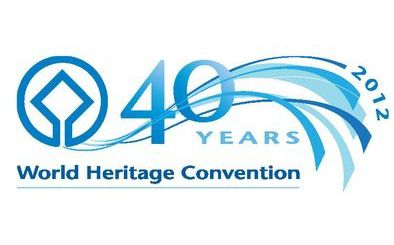 Interregional conference at Røros 13th -16th  May 2012PLEASE USE CAPITALIZATIONMr: Mrs:  	Single room    Double room Surname:		____________________________________	Last name: 		____________________________________Zip code/City:	____________________________________Address:  		____________________________________Country: 		____________________________________E-mail:   		____________________________________Cell phone:		____________________________________Invoice address: 	____________________________________			____________________________________Room partner (name)____________________________________Organization:		____________________________________Hotel at Røros is requested from _________ (date) to __________ (date)DETAILED INFORMATION ABOUT ARRIVAL:Arrival Oslo Gardermoen: Date  _____ Time _______ Flight number ___________Bus to Røros is available – please book the wanted departure time;Saturday 12th May at 16:00 or Sunday 13th May at 13:00 If other needs for transportation – please fill in, and we will provide information: ________________________________________________________________Further information about transportation will be provided after all registrations are made, we will try to organize transport that suits the requested needs.DETAILED INFORMATION ABOUT DEPARTURE: Departure with bus from Røros to Gardermoen – Oslo at the end of the conference:16th May at 13:00 (arrival Gardermoen at 18:00)  16th May at 14:30 (arrival Gardermoen at 19:30)  SPECIAL REQUESTS: Special considerations - food / allergies / mobility: __________________________________________________________DETAILED BOOKING FOR ACTIVITIES:Sunday 13th  MayLocal Food Safari in Røros surroundingsLocal Food Safari around Aursunden.  Available at an additional cost that will be invoiced you.  From 12:00 – to 17 :00  - Price 590,-  NKR	Tuesday 15th  May 16.00 – 19.00Activities included in the conference, everyone must choose the preferred activity. One activity is possible per person: Exchanging knowledge of craftmanship at Røros museum: Visiting Olavsgruva – The Olav Mine : Nature and land use with a Saami perspective:  Oslo 17th  May – Norway’s National Day  (no additional costs)The National Day Parade at Karl Johan main street in Oslo  Norwegian host will be available to follow you to see the parade. NEW REGISTRATION DEADLINE is April 27th 2012.Registration Form must be e-mailed or faxed to Destination Røros. We will confirm your registration and place at the conference within 48 hours after registration!    send to : vigdis.sandnes@rorosinfo.com or hilde.bergebakken@rorosinfo.com or telefax number 00 47 7241 0208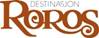 Cancellations: Half refunds on cancellations from 1st April to 6th May. No refunds on cancellations after 7th of May.The organizers are the Ministry of the Environment, the Ministry of Foreign Affairs, the Ministry of Education and Research, the Directorate for Cultural Heritage, the Directorate for Nature Management and the Norwegian National Commission for UNESCO. Contact persons Beate Strøm; beate.strom@ra.no and Terje Birkrem Hovland terje-birkrem.hovland@md.dep.no